Michel DENAIX : 06 77 52 47 32  Mail : csa@27bca.fr  Inscriptions : Maÿlis DENAIX : 06 80 82 22 03 Mail : maynaix.denlis@wanadoo.fr   Informations : http://cdco74.fr  Page Facebook : https://www.facebook.com/CFOVTT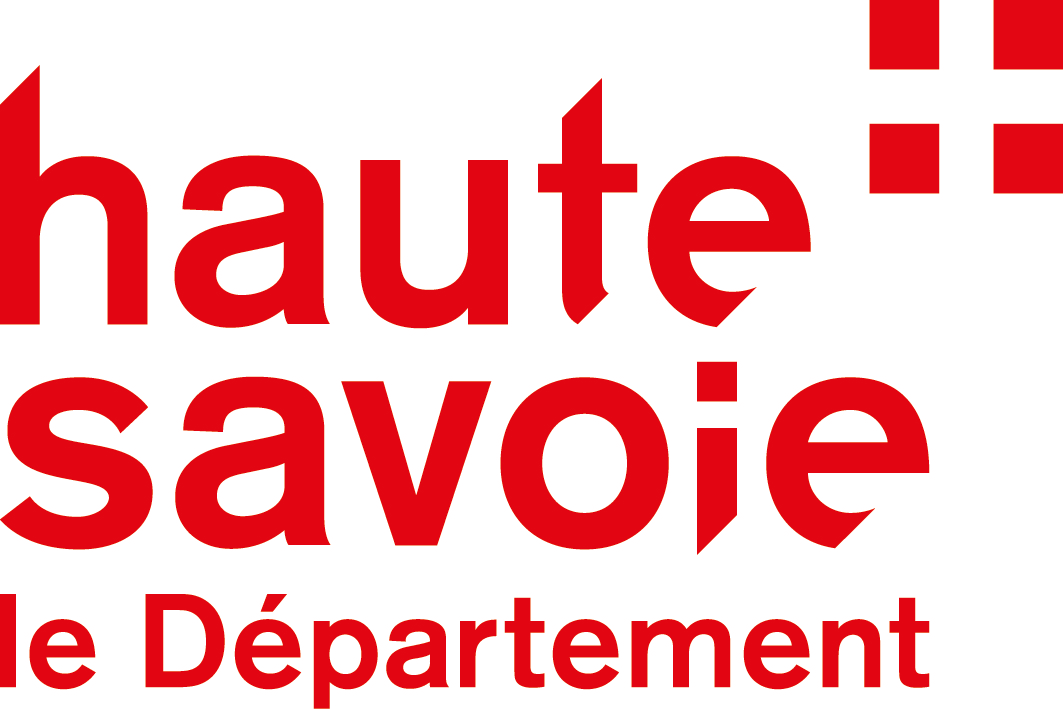 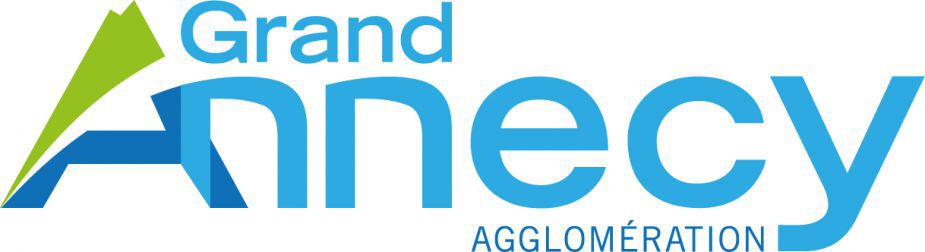 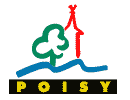 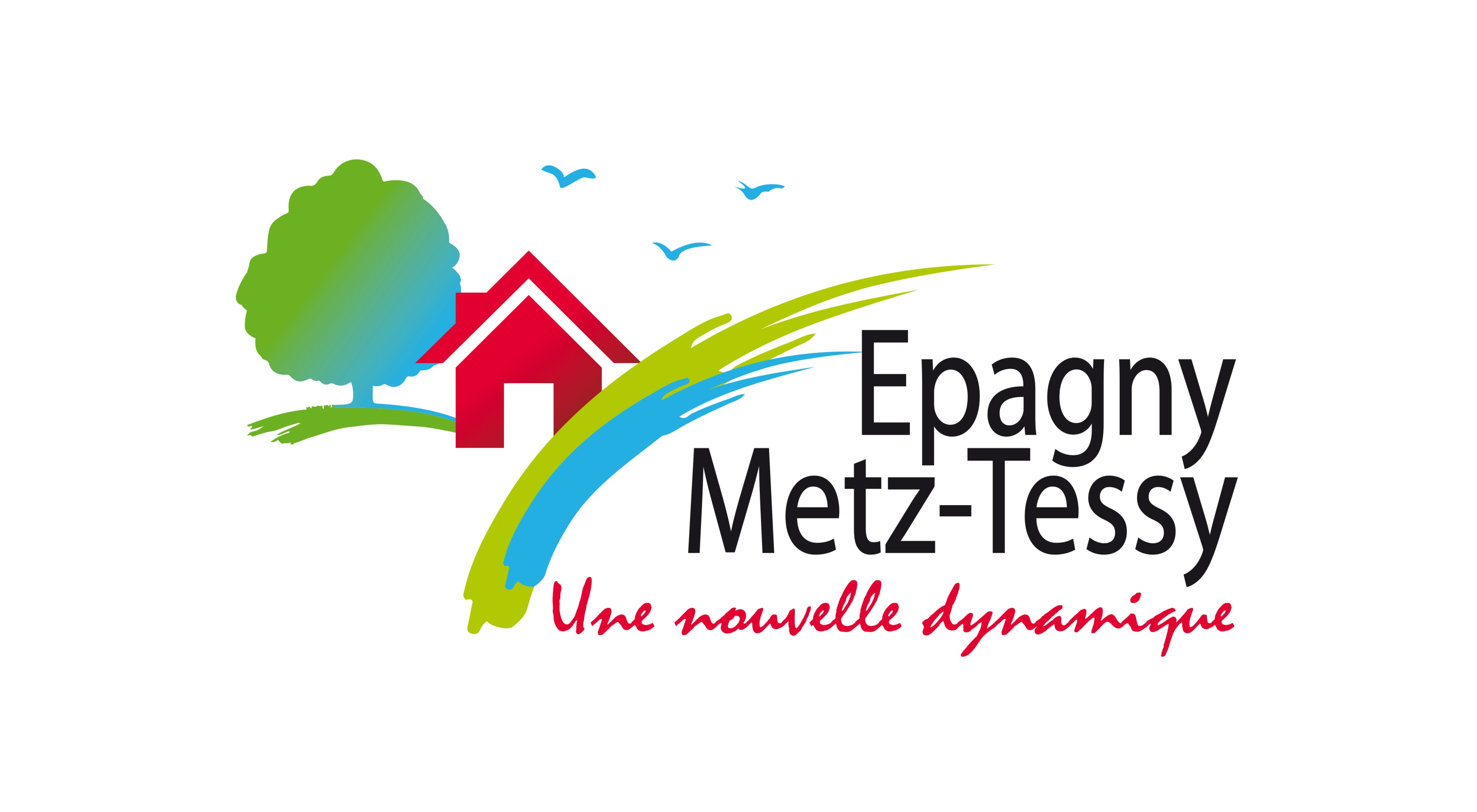 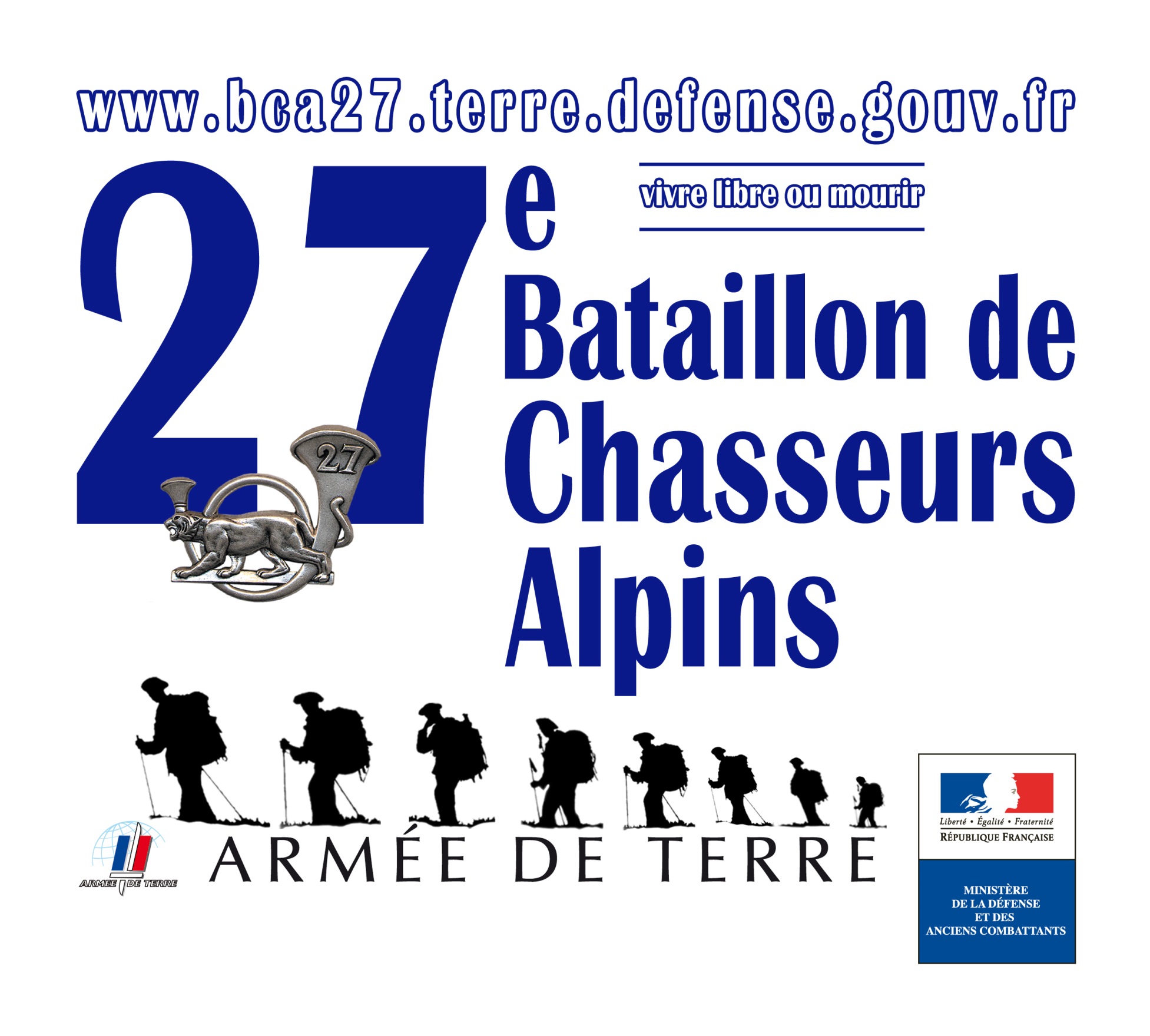 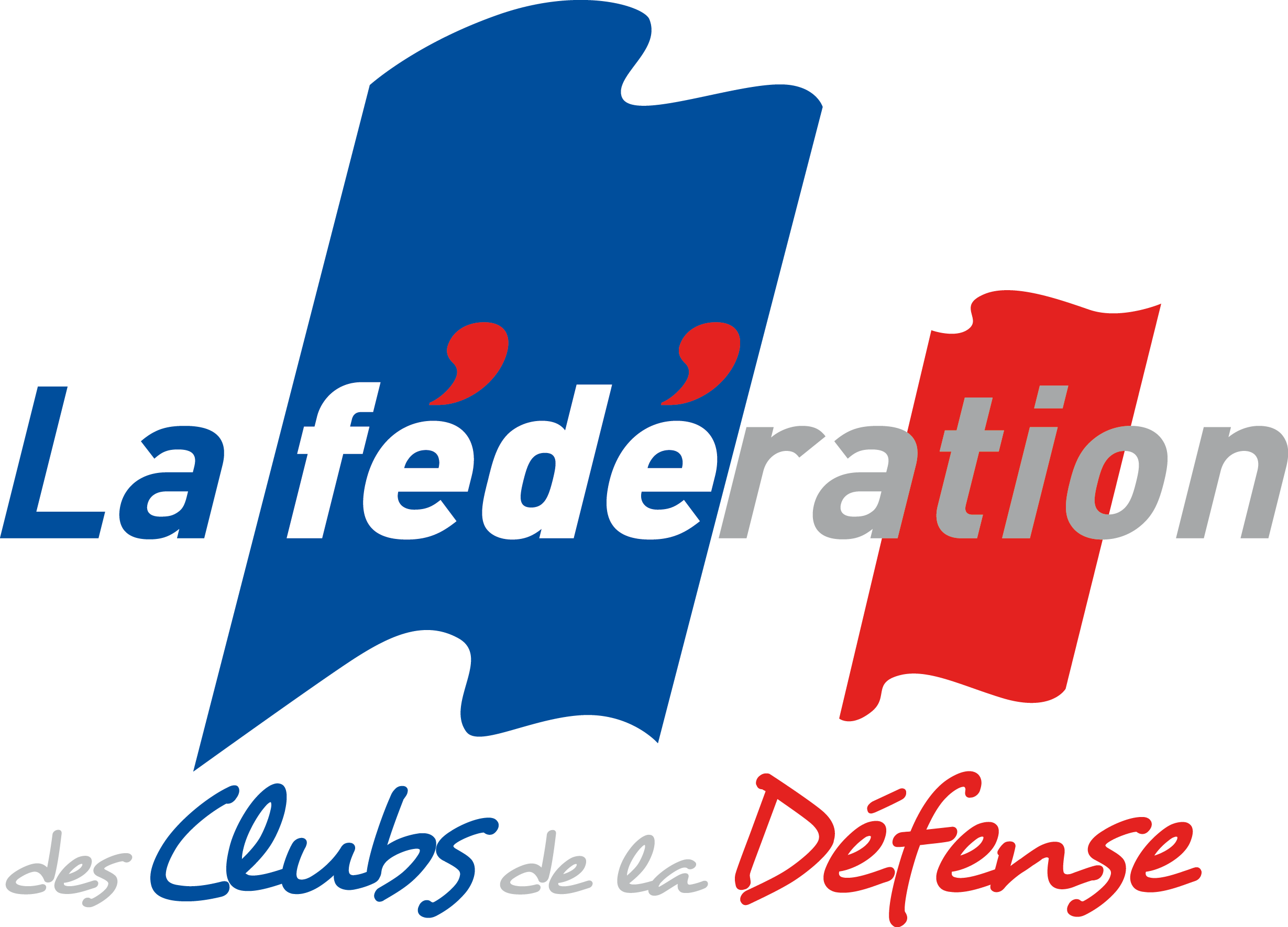 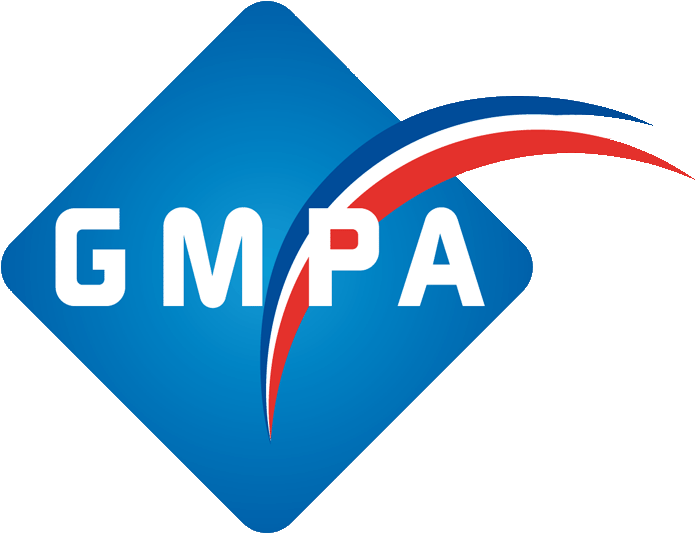 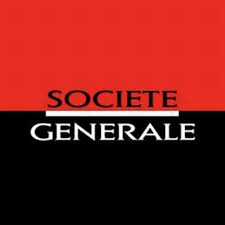 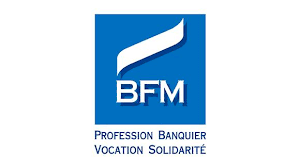 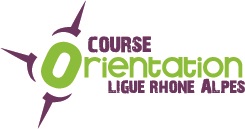 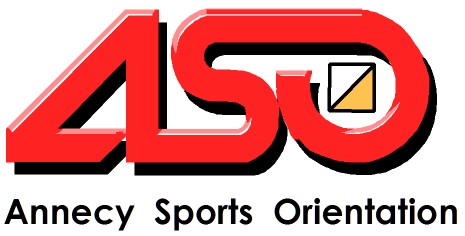 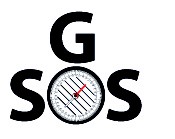 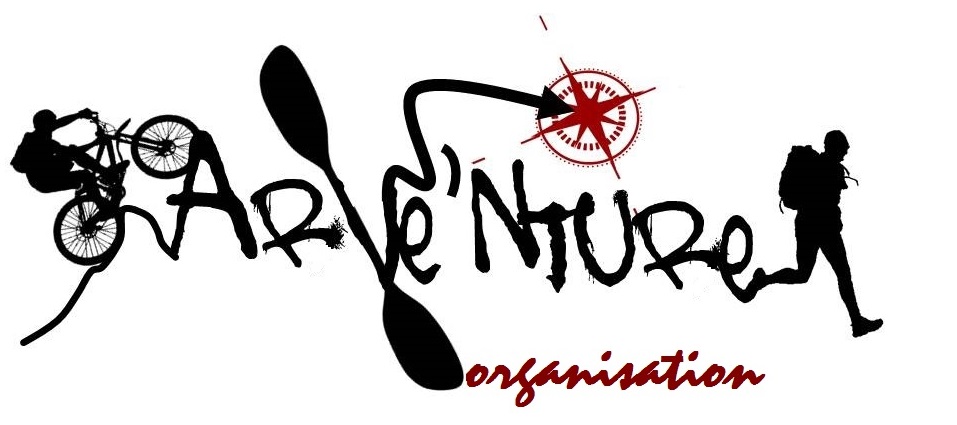 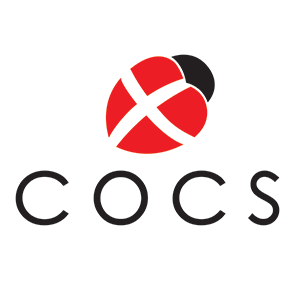 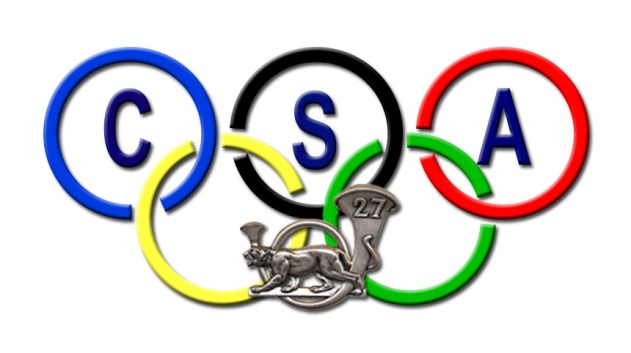 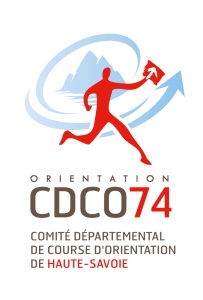 REGIONALE LD/MD O.VTTDATE 17 AVRIL 2017LIEU POISY / ANNECY (74)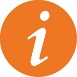 INFORMATION GÉNÉRALESOrganisation :                   CD74CO – CSA 27BCAOrganisation :                   CD74CO – CSA 27BCACOURSE COMPTANT POURLE CLASSEMENT NATIONAL ET COUPE DE LIGUE AURAOUI Directeur de course :       Michel DENAIXDirecteur de course :       Michel DENAIXCOURSE COMPTANT POURLE CLASSEMENT NATIONAL ET COUPE DE LIGUE AURAOUI Délégué / Arbitre :           Bernard MORTELLIERDélégué / Arbitre :           Bernard MORTELLIERCOURSE COMPTANT POURLE CLASSEMENT NATIONAL ET COUPE DE LIGUE AURAOUI Contrôleur des circuits :  Jean-François DECHAVANNEContrôleur des circuits :  Jean-François DECHAVANNECOURSE COMPTANT POURLE CLASSEMENT NATIONAL ET COUPE DE LIGUE AURAOUI Traceur :                              Michel DENAIXTraceur :                              Michel DENAIXCOURSE COMPTANT POURLE CLASSEMENT NATIONAL ET COUPE DE LIGUE AURAOUI GEC :                                     Mickael BLANCHARDGEC :                                     Mickael BLANCHARDCOURSE COMPTANT POURLE CLASSEMENT NATIONAL ET COUPE DE LIGUE AURAOUI Organisation :                   CD74CO – CSA 27BCAOrganisation :                   CD74CO – CSA 27BCACOURSE COMPTANT POURLE CLASSEMENT NATIONAL ET COUPE DE LIGUE AURAOUI 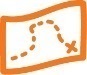 CARTENom :               Montagne d’Age Nom :               Montagne d’Age Échelle :               1/15.000    A4Relevés :          Normes O.VTT janvier 2017Relevés :          Normes O.VTT janvier 2017Équidistance :     5mCartographe : Mathieu BARTHELEMYCartographe : Mathieu BARTHELEMYType de terrain : Forêt de feuillus vallonnéeType de terrain : Forêt de feuillus vallonnée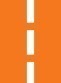 ACCÈS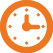 HORAIRESFléchage : Centre de POISY D14/D135 5km NO d’Annecy. Parking au stade de foot de PoisyFléchage : Centre de POISY D14/D135 5km NO d’Annecy. Parking au stade de foot de PoisyAccueil : 08H30Accueil : 08H30Coordonnées: Google : 45°55’3703N – 6°06’5073E GPS : N45°92.455 – E6°06.205Coordonnées: Google : 45°55’3703N – 6°06’5073E GPS : N45°92.455 – E6°06.205Départ : 09H30Départ : 09H30Distance parking-accueil : sur placeDistance parking-accueil : sur placeRemise des récompenses : NEANTRemise des récompenses : NEANTDistance accueil-départ/arrivée : 1,2km + 60mDistance accueil-départ/arrivée : 1,2km + 60mFermeture des circuits : 14H00Fermeture des circuits : 14H00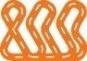 CIRCUITSSelon le règlement FFCO Selon le règlement FFCO 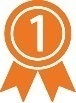 RÉSULTATSNombre de circuits compétition : 8Nombre de circuits compétition : 8www.cdco74.frwww.ffcorientation.frwww.cdco74.frwww.ffcorientation.frNombre de circuits initiation : 2Nombre de circuits initiation : 2www.cdco74.frwww.ffcorientation.frwww.cdco74.frwww.ffcorientation.fr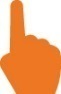 SERVICESNombreux hébergements sur Annecy et ses environsBuvette - Lavage des VTT - Douche Nombreux hébergements sur Annecy et ses environsBuvette - Lavage des VTT - Douche 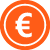 TARIFSLicenciés FFCO :   19 et + 9,00€ ;   18 et -   6,00€ Licenciés FFCO :   19 et + 9,00€ ;   18 et -   6,00€ Non-licenciés FFCO : Pass compétition (pour être chronométré) : + 6€ ; Pass initiation : + 3€ (non chronométré)Non-licenciés FFCO : Pass compétition (pour être chronométré) : + 6€ ; Pass initiation : + 3€ (non chronométré)Inscriptions tardives : en fonction des possibilités et approbation de l’arbitre +3€ ; et 2€Inscriptions tardives : en fonction des possibilités et approbation de l’arbitre +3€ ; et 2€Location de puce : 3€ ; caution 50€Location de puce : 3€ ; caution 50€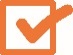 INSCRIPTIONSInscription via le site fédéral http://licences.ffcorientation.fr/inscriptions/ date limite d’inscription le 7 avrilInscription via le site fédéral http://licences.ffcorientation.fr/inscriptions/ date limite d’inscription le 7 avril/!\ Pour être chronométré vous devez obligatoirement présenter un certificat médical de non-contre-indication à la pratique de la course d’orientation en compétition de moins d’un an./!\ Pour être chronométré vous devez obligatoirement présenter un certificat médical de non-contre-indication à la pratique de la course d’orientation en compétition de moins d’un an.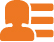 CONTACT